Управление образования администрации г. МинусинскаМУНИЦИПАЛЬНОЕ АВТОНОМНОЕ ОБРАЗОВАТЕЛЬНОЕ УЧРЕЖДЕНИЕ  ДОПОЛНИТЕЛЬНОГО ОБРАЗОВАНИЯ «ЦЕНТР ТУРИЗМА»                                                                                                                        УТВЕРЖДАЮ Директор МАОУ ДО «ЦТ»                                                                                               _____________Р.Р.ЧапаевМетодические рекомендации«Туристские сокровища Хакасии»                                                                Автор: Мананенков Василий Геннадьевич,                                                            педагог дополнительного образования                                                  МАОУ ДО «ЦТ» г.МинусинскаМинусинск 2016 г.Введение:Республика Хакасия одно из красивейших мест России. Республика занимает западную часть благодатной Хакасско-Минусинской межгорной котловины, входящей в систему Саяно-Алтайского нагорья. Уникальность географической среды региона - в его ландшафтном разнообразии. В непосредственной близости здесь располагаются сухая степь, более увлажненная лесостепь, горная тайга и покрытое снегом высокогорье. В регионе нет недостатка в источниках воды. В горах, где конденсируются значительные массы атмосферной влаги, берут начало многочисленные реки, стекающие в основном в одну из великих рек Сибири - Енисей. В степях же располагается множество живописных озер.Богатейшему историко-культурному потенциалу республики впору завидовать большинству других российских регионов. Науке известно более 30 тысяч памятников древней истории, находящихся на хакасской земле. Многие из них своеобразны, некоторые  уникальны, вследствие чего к ним, образно выражаясь, никогда не зарастает туристическая тропа.Методические рекомендации направлены педагогическим работникам образовательных организаций, осуществляющих туристско-краеведческую деятельность.Актуальность работы: Одним из направлений экологического образования является краеведение, способствующее воспитанию гражданственности, ответственности за сохранение наследия, прививает навыки осмысленного действия. Необходимость развития интереса к краеведению обусловлено государственным и социальным заказом: чем полнее и глубже будут знания о родном крае, его природе, памятниках архитектуры и природных памятниках, его великом историческом  наследии, которое позволяет не совершать ошибки прошлого, тем более будут бережно относиться к родной природе и ее богатствам. Цель работы: формирование творческой активности, познавательного интереса учащихся, воспитание экологической культуры личности, профессиональная ориентация, изучение родного края, приобщение к его культурно-историческим традициям, приобщение к исследовательской деятельности, развитие навыков общения, взаимодействия и взаимопонимания.  С каким возрастом возможно проведение экскурсии. Экскурсия рассчитана на средний и старший школьный возраст.Структура работы: Введение Описание археологических и природных памятников (всего 14)Заключение Особенности экскурсии: Период проведения экскурсии июнь-сентябрь.Экскурсия не требует специального снаряжения в части первых 12 объектов, поскольку не предполагает углубленного изучения объектов. Не требует специальной физической подготовки. Необходима одежда соответствующая месту проведения экскурсии и погоде. Удобная обувь, не сковывающая движения одежда. Последние два объекта экскурсии (Биджинская, или Ледяная пещера; Бородинская пещера) предназначены для детей имеющих определенный уровень подготовки (спортивный туризм, спелеология), обладающих умением пользоваться спелеологическим снаряжением. Соответственно педагог должен обладать определенной квалификацией, позволяющей провести подобную экскурсию. Требуется специальное снаряжение. По способу передвижения экскурсия относится к автобусной экскурсии, с элементами пешеходной.Подготовительный этап экскурсии: Методический–знакомство самого педагога с экскурсионным объектом, определение важных деталей экскурсии;–подготовка маршрута движения группы, выявление опасных для жизни и здоровья детей участки;–оформление необходимой документации (приказ директора школы, список участников, оформление медицинского допуска, разрешения (доверенности) родителей);–установить контрольные сроки экскурсии;–обеспечить средства передвижения во время экскурсии, пешие переходы;– знакомство с правилами поведения и техникой безопасности;– предварительная подготовка ребят к экскурсии (занятия, беседы, краеведческая литература, обобщение поисковой работы);– проблемные ситуации, познавательные задания и вопросы, индивидуальные и групповые задания: ведение дневника экскурсии (запись рассказа экскурсовода, собственные наблюдения и впечатления от экскурсии), сбор экспонатов для школьного краеведческого музея, запись на магнитофон рассказа экскурсовода, фотографирование хода экскурсии, зарисовка памятных мест;–распределение обязанностей со специалистом-экскурсоводом во время экскурсии (если требуется экскурсовод);–подготовка нужных людей к беседе с ребятами;Практический Заранее подготавливается материальная база экскурсии. Готовится стоянка на озере, ставятся палатки, заготавливаются дрова, вода, пища, ставится костровище. План проведения экскурсии:  Время проведения экскурсии три дня, две ночевки. Стоянка для ночевки на озере Матарак.День первый: Прохождение и осмотр объектов 1-4. (Приложение 1)Выезд от точки сбора. Крепость Куня. ("Кюн-Таг") (время остановки 3 часа)Древний храмовый комплекс Зенхыр. (Узынхыр) (время остановки 40-60 минут)Курган Барсучий лог. (время остановки 20 минут)Боярская Писаница. (время остановки 60 минут)Стоянка на ночевку. День второй: прохождение и осмотр объектов 5-9. (Приложение 2)Горная гряда «Сундуки». (время остановки 5 часов)Крепость Онло. (время остановки 20 минут)Крепость Тарпиг. (время остановки 60 минут)Сулекская писаница. (время остановки 60 минут)Возвращение в лагерь на ночевку.  День третий: прохождение и осмотр объектов 10-14.(Приложение 3) Гора Чалпан. (время остановки 120 минут)Туимский провал. (время остановки 40 минут)Туимский кромлех (обсерватория). (время остановки 30 минут)Бородинская пещера. (время остановки 1,5 - 4 часа, в зависимости о полного или не полного прохождения)Биджинская, или Ледяная пещера. (время остановки 60 минут)Возвращение к точке сбора.Для подведения итогов экскурсии могут использоваться:а) итоговая беседа. Лучше проводить беседу на следующем занятии;б) вечер;в) конференция;г) конкурс-выставка на лучший дневник, лучшие заметки, очерки, фотографии и рисунки, творческие работы;д) исследовательские работы.На юге Сибири среди обширных просторов располагается небольшой субъект Российской Федерации - Республика Хакасия. Многим славится этот регион. Здесь размещены такие гиганты энергетики и промышленности, известные всей стране, как Саяно-Шушенская ГЭС и Саянский алюминиевый завод. Известны своим богатством недра Хакасии. Здесь добывают уголь, медь, железо, золото, мрамор. Но самой большой гордостью Хакасии, выделяющей его из общей массы других регионов, является ее уникальное историко-культурное наследие.По степным и лесостепным просторам республики, которых здесь всего 20,9 тыс.км2, разбросано великое множество археологических памятников. По мнению специалистов, их насчитывается более 30 тысяч. Курганы, могильники, древние поселения, городища, крепости-све, наскальные рисунки, каменные изваяния - вот далеко не полный перечень их видов. Многие из этих памятников историко-культурного наследия уникальны, аналогов им нет нигде в мире. Древние курганы и могильники в совокупности с природным окружением создают здесь целостные природно-культурные ландшафты, без которых невозможно представить облик Хакасии.Большая концентрация и многообразие памятников археологии свидетельствуют о бурном и насыщенном историческом прошлом этих мест. В древности и в средневековье Хакасия была исторической ареной, где происходили взлеты и падения культур и государств, переселения народов, велись ожесточенные войны и размеренно текла мирная жизнь.Вполне закономерно, что здесь такое большое количество древностей, ведь природно-климатические условия в Хакасии благоприятны для проживания человека и ведения им хозяйственной деятельности. Крепость Куня. ("Кюн-Таг") (время остановки 3 часа)Гора Куня находится на левом берегу Красноярского водохранилища, недалеко от села Усть-Абакан. На вершине горы, откуда открывается потрясающий вид на долину Енисея, находится развалины древней крепости.Когда мы слышим слова "древняя крепость", воображение рисует картины средневековых европейских замков с пиками башен, узкими бойницами... Совсем иными были крепости древних кочевников Азии. Высота горы Куни составляет более 400 метров, что уже само по себе делает ее естественной крепостью. Еще во II тысячелетии до н.э., в эпоху бронзы, люди использовали эту гору в качестве практически неприступного укрытия от вражеских набегов. Естественная крепость протянулась по гребню горы, отделяющему пологие склоны горы от ее внутренней части, где в распадках могли укрыться не только женщины и дети, но и домашний скот. Тем временем мужчины-воины могли успешно оборонять стену от врагов. Попасть внутрь крепости по крутому склону горы было невозможно, ведь даже слабые женщины и дети могли с легкостью сбросить нападающих вниз, обрушив им на головы обломки камней, в изобилии усеивающие плоскую вершину горы. Эти же обломки позволили древним людям без больших трудозатрат сложить по краю вершины стену, усилившую и без того почти непреодолимые естественные оборонительные свойства горы. Поэтому этой древней крепостью пользовались на протяжении тысячелетий.Древняя и загадочная гора Куня или "Кюн-Таг", что в в переводе с хакасского означает "гора Солнца", является священной для хакасов. Это культовая гора поклонения божеству Солнца. На протяжении многих веков на ритуальной площадке на вершине горы проходили обряды в честь Солнца.Кроме древней крепости гора Куня известна как грандиозный памятник наскальной живописи. Маленький, всего несколько десятков метров в длину, отрезок стены отсекает мыс с ровной ритуальной площадкой. На скальных обрывах этого мыса находится знаменитая Подкунинская писаница. Здесь известно 323 различных изображений, самые ранние из которых относятся к Афанасьевской культуре II тысячелетия до н.э., поздние – к скифскому времени (VII-III века до н.э.).Посетить гору можно самостоятельно, либо с экскурсоводом, выехав из Абакана или многочисленных баз отдыха. Транспорт доходит лишь до подножия горы, далее двухкилометровый пешеходный подъем в гору, занимающий около 30 минут.Древний храмовый комплекс Зенхыр. (Узынхыр) (время остановки 40-60 минут)Назван по одноимённому названию высоты, находящейся в 400 метрах от памятника. В переводе с хакасского это слово означает «длинный хребет». Еще совсем недавно каких-то 10 лет назад про это место знали всего несколько шаманов…Как это не странно, но археологи, исследовавшие казалось бы каждую пядь Хакасии его в упор не замечали. Скорее всего, это связано с проблемой классификации этого объекта как археологического памятника. Дело в том, что в Хакасии,да и, наверное, во всей Сибири нет исследованных памятников подобного типа. Во время работы по проведению охранных раскопок  в районе трассы М-54 рядом с Узынхыром, археологами был заложен шурф (горная выработка максимальной глубиной до 20 метров), находки из которого позволили предположить принадлежность памятника к Афанасьевкой культуре. Судя по многочисленным шурфам «черных археологов» и наличию захоронений эпохи Средневековья, скорее всего это место наши предки использовали в течение многих веков. Остается попробовать определить, что из себя представляет этот объект? Версия о том, что здесь был город, который со всеми своими строениями, практически ушёл в землю, вряд ли состоятельна по следующим причинам. Во-первых, объект расположен на возвышенности, продуваемой со всех сторон ветрами, к тому же далеко от воды. Во-вторых, глубина культурного слоя менее полуметра и это в центре памятника, многие же выкладки расположены практически на коренных скальных породах.Если учесть тот факт, что на Зенхыре до сих пор проводятся шаманские обряды, то стоит остановиться на версии древнего храма. В пользу этого могут служить геофизические данные наличия в этом месте  сильной геомагнитной аномалии. Достаточно взять магнитометр, можно даже компас что бы в этом убедиться. Храмовый комплекс занимает площадь в несколько десятков гектар и представляет собой различные каменные выкладки в виде мини лабиринтов, в центре квадрат каждая из сторон которого около ста метров, к нему примыкают две небольшие пристройки. Скорее всего, стен у комплекса никогда не было, а выкладки обозначают места выхода энергии. На мой взгляд, ключом понимания предназначения этого древнего храма, может стать описание обряда «Посвящения Стихиям», описанный Георгием Сидоровым в 4-м томе «Хроно-эзотерического анализа развития современной цивилизации».Да, Узынхыр хранит много загадок, но тот факт, что о нем стали говорить, и все большее количество народа стало его посещать, позволяет надеяться на то, что и серьезные ученые обратят на него свое внимание.Курган Барсучий лог. (время остановки 20 минут)Курган Барсучий лог находится в Хакасии под Абаканом примерно в тридцати километрах от другого, более известного археологического памятника - Салбыкского кургана, который считают ровесником британского Стоунхенджа. Курган Барсучий лог также иногда называют младшим братом Салбыкского кургана.Курган Барсучий лог российские ученые относят к закату тагарской культуры - так называемому тесинскому периоду (II-I века до Р.Х.). Раскопанное сооружение явно уступает "старшему брату" - Салбыкскому кургану. Возведен он был в середине I тысячелетия до н.э., и, по мнению археологов, предназначался сразу для троих тагарских вождей и одной царицы.Это один из самых больших элитных погребальных памятников тагарской археологической культуры (I тысячелетие до н.э.), находящийся в Усть-Абаканском районе. В 2003 году совместная российско-германская археологическая экспедиция - Хакасский государственный университет имени Н.Ф. Катанова (Андрей Готлиб), Институт археологии и этнографии Сибирского отделения РАН (Новосибирск), Германский археологический институт (Герман Парцингер и Анатолий Наглер) - приступила к раскопкам этого памятника, продолжавшимся до 2006 года. Как оказалось, курган был почти полностью разграблен, в погребальной камере осталось только 52 фрагмента золотой фольги. После изучения объект музеефицировали на средства, выделенные частными немецкими инвесторами. Сейчас он входит как экспонат в муниципальный музей под открытым небом "Древние курганы Салбыкской степи".Историческая постройка дошла до наших дней практически без изменений. Каменные плиты разных размеров, положенные друг на друга, составляют ограду захоронения площадью почти в 300 квадратных метров, ограждение скрыто земляной насыпью. На многих камнях сохранились древние рисунки - петроглифы. Стены усыпальницы сложены из вековых стволов лиственницы, доставленных волоком из тайги за много километров. Конструкция из глины, дёрна и бревен простояла более 2 тысяч лет, не утратив первоначальной формы.По мнению ученых, курган был возведен скифами, которые только в хакасских степях оставили 100 тысяч курганов с захоронениями знатных людей.Добраться до урочища Барсучий лог не составляет труда. По трассе М-54 из Абакана необходимо доехать до километрового столба с указателем 719 и повернуть налево. Затем дорога доведет вас до указателя "Барсучий лог". Ехать туда лучше летом, так как в остальное время года дорога практически непригодна для путешествий.Боярская Писаница. (время остановки 60 минут)Боярская писаница относится к тагарской культуре (VII-III века до н. э.) и частично захватывает переходный этап к таштыкской культуре (II-I век до н. э.). Состоит из двух групп петроглифов: Малой и Большой Боярской писаниц. Она находится на левом берегу Енисея на юго-западной части хребта Бояры в 6 километрах к юго-востоку от села Троицкое Боградского района Республики Хакасия. Боярская Писаница - одно из самых крупных творений древних художников. Невысокая длинная стена сплошь покрыта древней выбивкой.Изображения Большой и Малой писаниц были высечены приблизительно в одно время и, кажется, по единому замыслу. Они чрезвычайно близки друг другу по технике, стилистическим особенностям, сюжету и композиции, хотя сюжетно смысловая сторона представлена на Большой писанице намного богаче, чем на Малой.Идущая от поселка Абакано-Перевоз на север через Копенский Чаа-тас дорога сворачивает через лог на запад в сторону Троицкого. В низине лога примерно в 6 километрах от села Троицкое справа от дороги на вершине небольшого хребта Бояры (по-хакасски "Пойар тағ", "Священная гора") расположена Большая Боярская писаница. Писаница включает около 130 фигур. Среди изображений особо выделяется "поселок" с бревенчатыми домами, типичными для тайги, и юртами, которые, по мнению М.А.Дэвлет, следует рассматривать как изображения традиционных жилищ кочевников Южной Сибири и "гэр" степняков Монголии. Также во множестве представлены традиционные для писаниц изображения лучников, пастухов с собакой, коз, оленей, баранов, коров.Малая Боярская находится ниже по седловине в 400 метрах от Большой. Писаница включает порядка 40 фигур, во многом схожих с Большой Боярской писаницей: такой же поселок с бревенчатыми домами и юртами, люди, козы, олени, кони.Время, дожди и ветры частично сгладили изображения, местами они густо поросли лишайником. Кроме того, Большая Боярская писаница "невыгодно" освещена. Будучи обращенной на юг, она четко просматривается лишь ранним утром и вечером, когда косые лучи солнца "скользят" по шероховатой выветренной поверхности скалы. Постепенно становясь все отчетливее, рисунки словно оживают, и перед взором возникает поселок древних жителей Минусинской котловины. Вот внизу всадники на лошадях гонят оленье стадо к бревенчатым домам. Около жилищ расположились котлы и животные (бараны с мощными круто закрученными рогами, козлы с бородками и длинными рогами, загнутыми назад). Слева человек в своеобразном головном уборе гонит к домам длиннорогий крупный рогатый скот. Сверху опять изображены дома, между ними котлы, бараны, лошади. Всадник в одной руке держит повод, а в другой, видимо, нагайку. Недалеко стоит охотник в остроконечном головном уборе с натянутым луком в одной руке и посохом в другой, у его ног расположилась собака. Около построек, возможно, совершая древний обряд, разместились люди в молитвенной позе, с воздетыми к небу руками. Изображения отчетливо видны лишь какие-то 20-30 минут. Затем солнце уходит, рисунки тускнеют и постепенно исчезают на красно-буром фоне скалы.Горная гряда «Сундуки». (время остановки 5 часов)Горная гряда «Сундуки» — одно из самых загадочных мест Хакасии. Она тянется в Ширинском и Орджоникидзевском районах, неподалеку от села Июс.Массив из пяти отдельно стоящих гор-останцев, высотой до 200 м, сочетающих могильники, наскальные рисунки и специальные сооружения, которые все вместе, по мнению некоторых археологов, использовались древними людьми для наблюдения за звездами, солнцем и луной.Гряда растянулась на 4,5 километра с севера на юг и состоит из пяти основных острогов, но название свое она получила от самой северной горы — «Сундука», на вершине которой находится скала в виде куба, очертаниями похожая на сундук. После этого другие возвышенности получили порядковые номера.Первый Сундук. Наиболее красивый, интересный и значимый в гряде в обрядовом и астрологическом смысле. Еще в советское время в этой местности при распашке поля случайно трактором вскрыли могилу шамана. Тогда был выкопан камень, на котором были изображены созвездия другого полушария и некоторые звезды, которые возможно увидеть только в телескоп.По мнению академика В. Е. Ларичева, изучающего Сундуки около 30 лет, именно здесь располагалась «мировая гора» — астрологическое святилище, включающее жреческий храм и древнейшую обсерваторию. О мифической мировой горе, расположенной якобы на Северном полюсе, учёные знают давно. По преданию, это некая изначальная земля, где жили самые великие боги и где появились первые люди. У каждого народа была своя мировая гора, точнее — её образ. Получается, Первый Сундук — мировая гора для данного региона.Второй Сундук вызывает отдельный интерес для фотографов — на нем сооружают многочисленные каменные пирамидки. У сооружения таких пирамидок глубокие корни: раньше хакасы создавали их как жилища горных духов в особо почитаемых местах, к которым с древности относились и Сундуки. В районе второго и третьего Сундуков можно найти подтверждения этого, в виде нескольких древних каменных оград могильников. На скальных отвесах Четвёртого Сундука — рисунки, выбитые более двух тысяч лет назад. Петроглифы являются своеобразным героическим эпосом в картинах. В них показан не только нелегкий земной путь героя, но и потусторонний мир, куда он попадает после гибели от рук притаившегося в засаде врага (нижняя часть каменной плиты). Подробнее об их трактовке может рассказать экспозиция Ширинского краеведческого музея. Самым загадочным является петроглиф Белая Лошадь. Учёные предполагают, что рисунок появился примерно 16 тысяч лет назад, в ледниковую эпоху. В образе этой Лошади предкам виделось обновлённое Время.Пятый Сундук — самый южный из всех. Перед ним расположена большая группа могильников. У его подножия находится оросительный канал, один из тех, что сохранился с давних времён (уже в I тыс. до н.э. Хакасско-Минусинская котловина была центром орошаемого земледелия). До сих пор гадают, что это: обсерватория древних, культовое место, площадка для приземления инопланетных космических кораблей или все вместе? Весь комплекс часто называют Храмом Солнца. Существует легенда, что хакасские духи пускают в это место далеко не всех, запутывают дорогу или посылают грозы с сильными ветрами. Если вам все-таки удастся добраться до Сундуков, не забудьте привязать полоску ткани к жертвенному дереву (его вы увидите сразу), это будет вашим знаком поклонения вездесущим духам. Это магическое место обладает еще одной уникальной особенностью — великолепной акустикой. Если человек негромко говорит, стоя на вершине склона, слушатели внизу хребта его прекрасно слышат, хотя расстояние между ними 200-300 метров. Форма горы, напоминающая подкову, создает коридор, по которому идет звук, не теряя своей громкости и разборчивости. Это возможно благодаря потокам воздуха, идущим сверху вниз.Крепость Онло. (время остановки 20 минут)Крепостное сооружение (све) на горе Онло, известной также как Первый Сундук, находится в 4 километрах к юго-западу от села Июс Орджоникидзевского района Хакасии на левом берегу реки Белый Июс.В степной части Хакасии горы вне зависимости от их высоты являются естественными природными доминантами в окружающем ландшафте. Не случайно у их подножия или на вершине сооружались и дополнительные оборонительные сооружения: каменные стены – крепости.Крепость на горе Онло представляет собой небольшой укрепрайон на нескольких скальных гребнях, разделенных глубокими логами. Каменная стена идет по западному краю подошвы горы Онло. Опоясывая гору, она поднимается вверх по склону на скальные террасы, перегораживая вход в каньон горы в наиболее уязвимом месте. Стена представляет собой каменно-земляной вал, лучше всего сохранившийся в центральной части. В уплощенной сверху насыпи вала повсюду видны задернованные камни, кое-где с внешней стороны имеются вертикальные плиты.Довольно большое укрепление, вероятно, использовалось как убежище для укрытия населения и скота во время военных действий.Све на горе Онло является, по всей видимости, частью системы оборонительных сооружений в долине реки Белый Июс. Крепость Онло расположена на западном берегу реки. На восточном берегу, в 10 километрах севернее Онло, находится крепость Тарпиг.Сегодня руины подобных древних сооружений мало напоминают крепостные стены, их можно перепутать с естественным развалом камней.В силу слабой изученности и почти полного отсутствия датирующих находок, до недавнего времени многие ученые считали подобные сооружения средневековыми киргизскими или монгольскими крепостями-убежищами, в которых люди временно укрывались от нападений, даже называя их "старинными татарскими нагорными крепостями".Однако после работы археологов стало ясно, что многие све, включая и Онло, построили не тысячу, а около 4 тысяч лет назад! В основном, они появились в окуневскую эпоху (середина II тысячелетия до н.э.). По словам Андрея Готлиба, руководителя археологической лаборатории ХГУ, проводившей в 1988 году масштабное изучение подобных горных сооружений, в том числе, и на горе Онло, "археологические раскопки убедительно подтверждают факт существования све еще в эпоху ранней бронзы... Керамика этого времени является важным доказательством... Достоверные археологические находки бронзового века обнаружены и на све Онло..."Однако, согласно преданиям, крепостное сооружение на горе Онло было построено телеутским князем Силиг оол Чайзаном. Вероятно, построенное еще в бронзовом веке крепостное сооружение функционировало вплоть до средневековья. Не исключено также, что в период кыргызского государства (VI-XIII века) древняя стена была восстановлена или даже частично перестроена, что и нашло отражение в народных сказаниях.Крепость Тарпиг. (время остановки 60 минут)Крепость Тарпиг находится в Орджоникидзевском районе в 4 километрах к юго-востоку от улуса Кобякова на правом берегу реки Белый Июс.Строительство и функционирование крепости, по оценке специалистов, приходится на эпоху средневековья (IX-XII века н.э.), характеризующейся частыми военными конфликтами.Крепость Тарпиг занимает весь участок крутого склона вершины одноименной горы, находящейся в зоне прямой видимости от горной гряды "Сундуки", расположеной в 10 километрах южнее. Название горы и крепости происходит от хакасского "Тар-пииг". По преданию, так звали местного правителя, который в этой крепости защищался от войск монголов.Крепость имеет три линии укреплений, занимающих пространство размерами 90 на 85 метров.Первая, внешняя оборонительная стена имеет протяженность 90 метров. Именно она должна была принять на себя основной удар врага. Вторая линия стен, параллельная первой, находится внутри укрепления. Третья линия стен расположена в юго-восточной части крепости. В отличие от внешней стены, внутренние стены не такие массивные, они были сооружены из вертикально поставленных плит песчаника, подпертых с внутренней стороны плитами-контфорсами.У подножия Тарпига на берегу Белого Июса находится ранне-тагарский могильник, и таштыкские склепы с несколькими рядами вертикально вкопанных поминальных стел. Недалеко, у улуса Кобякова на выходах песчаника по правому берегу реки Белый Июс, расположена писаница "Ашпа", датируемая XVIII-XII веками до н.э. Писаница относится к окуневской культуре, ее рисунки отражают черты этой эпохи, в частности, развития культа солнца.Сулекская писаница. (время остановки 60 минут)Сулекская писаница расположена на севере республики Хакасия в долине реки Июс. Она находится на 17-м километре автомобильной дороги Копьево-Сарала-Приисковый, справа от поворота на Устинкино-Гайдаровск. От трассы к писанице ведет короткая грунтовая дорога.Местные жители называют гору с древними рисунками "Пичиктиг-Таг" (Писаная Гора). Современное же название писаницы произошло от улуса Сулеков, который в XIX веке располагался недалеко от горы с петроглифами.Сулекская писаница - это скала высотой около 600 метров, сплошь покрытая тысячами относящихся к различным эпохам рисунков. Самые ранние изображения были нанесены 3-4 тысячи лет назад, последние изображения на писанице относятся к XVIII веку, наибольшее количество петроглифов относится к тюхтятской культуре эпохи древнекыргызского государства и датируются ранним средневековьем (VI-IX веками). Еще не был основан Рим, в Египте правили фараоны и возводились пирамиды, но уже тогда на этом самом месте кто-то старательно выбивал на камне изображения людей и животных.Петроглифы тянутся группами на протяжении более сотни метров. Основной темой рисунков являются сцены охоты, борьба животных, сражения, шаманские обряды. Рукой художника (жившего за 2 тыс. до н. э.) на скале изображены сцены охоты, рыцарских сражений, борьба животных. Есть сюжеты, связанные с шаманскими обрядами. Уникальность писаницы состоит в том, что часто сопровождаются руническими древнехакасскими надписями, одна из которых "Бенкю кая" была переведена как "Вечная скала" (есть также трактования Писаная или Вечная гора), то есть скала с рисунками, оставленная на вечные времена.Самое большое количество изображений писаницы относятся к эпохе древнекыргызского государства. Эти рисунки выполнены в технике гравировки расчерченными линиями. К ним относятся изображения сцены охоты конных воинов с луками, животных: кабанов, барсов, кусающих друг друга верблюдов (верблюдов на территории Хакасии разводили вплоть до конца XIX века), . На одном из хорошо сохранившихся рисунков изображен человек на лошади, держащий в поднятой руке что-то вроде палицы. Причем если люди изображены в привычных пропорциях, то лошади, на которых сидят люди, худые и вытянутые в длину. Может, такими и были древние лошади? В той же технике гравированными линиями выполнены уникальные изображения божества в трехрогом головном уборе, которое ученые соотносят с описанием древней богини Умай.Первое научное описание писаницы было сделано в 1847 финским ученым М.А.Кастреном. В 1887-1889 годах писаница исследовалась экспедицией финского общества по изучению древностей. После финнов здесь работал известный отечественный исследователь петроглифов А.В.Андриянов.В настоящее время Сулекская писаница является объектом культового наследия федерального значения. Это наиболее крупный памятник на севере Хакасии.Как и большинство памятников, он постепенно разрушается. Основную опасность представляет не время и природные явления, а человек. Прямо у скальников с рисунками, где заканчивается дорожка к писанице, первое, что бросается в глаза - современная роспись всевозможных размеров и способов нанесения: имена, фамилии, годы. Причем все это сделано основательно, с размахом, даже не между, а поверх древних рисунков. Зачастую большей части рисунков не видно, и лишь по характерным выбитым точкам или линиям можно догадаться, что под современными "письменами" скрываются безвозвратно утерянные древние рисунки.Гора Чалпан. (время остановки 120 минут)Гора Чалпан расположена около озера Беле, на перешейке, который делит между собою пресную и соленую части водоема.С вершины горы, где видны развалины средневековой крепости, открываются впечатляющие виды на близ лежащие озера Беле и Чалпан, панораму лесных массивов заповедника "Чазы".Не случайно название крепости, да и самой горы переводится как "Скала". Восточная часть горы круто, под углом порядка 45 градусов спускается в озеро, южная сторона горы представляет собой крутой скалистый обрыв. Относительно пологие западный и северный склоны горы защищены искусственном укреплением. Здесь на вершине горы находятся останки средневековой крепости, занимающей всю вершину горы Чалпан, представляющую собой практически ровную площадку, на которой во время набегов неприятеля могло укрыться не только население, но и домашний скот.Стены крепости сложены из вертикальных и положенных плашмя друг на друга плит песчаника размерами до 1 метра. Будучи фактически надстроеной на скальном выходе, крепостная стена включает в себя и крупные останцы выходов скальной породы. Укрепление идет по краю площадки вершины, защищая подъемы к крепости с северной и западной сторон. В восточной неприступной для неприятеля части горы стена едва прослеживается, здесь стена сильно задернована и оплыла.На южном склоне горы находится уникальная писаница. Археологами установлено, что самые ранние наскальные изображения на горы Чалпан относятся к афанасьевской культуре II тысячелетия до н.э., а поздние – к средневековью вплоть до XVII века н.э. Таким образом, Чалпанские писаницы являются своеобразной графической летописью истории народов, населявших приенисейскую равнину, начиная с раннего бронзового века и заканчивая недалеким прошлым.Туимский провал. (время остановки 40 минут)
Туимский провал – это туристический объект техногенного происхождения, огромная впадина в горе с отвесными стенами на месте закрытого подземного рудника. После консервации рудника на вершине горы в результате обвала подземных горных выработок образовалась впадина, которая постоянно расширялась. На дне образовалось озеро с водой. В настоящее время диаметр провала достигает 200 м. Борта совершенно отвесные. Высота каменной стены составляет 125 метров. К озеру можно пройти по штольне или посмотреть сверху. Туимский провал открыл для широкой публики Юрий Сенкевич в 1995 году. Теперь это место паломничества экстрималов-дайверов и туристов. 
Шахта, известная сегодня, как Туимский провал, появилась в начале ХХ века. Она тогда носила название Киялых-Узень, т.е. «Своенравный лог» и выглядела совсем иначе. Раньше это была гора, а в ней — шахта по добыче медной руды, поэтому это место называют ещё Медной горой. Гора была вся изрезана штольнями и штреками, по некоторым штольням ходили вагонетки с рудой. 
Шахта начала функционировать в 1953 г. Тогда здесь добывали медь, свинец, золото, вольфрам и железо. В 1974 г., после того, как были выработаны основные запасы руды, шахту закрыли из-за нарушения техники безопасности. Поначалу опустошённая изнутри гора не представляла с виду никакой опасности, пока не стали проваливаться под землю животные. На вершине появилось отверстие диаметром 6 м, и гору пришлось взорвать. После этого образовался огромный провал, который со временем частично заполнился водой: так образовалось озеро. Вода в нём ярко-бирюзового цвета из-за большой глубины (ранее полагалось что такой цвет вызван высоким содержанием солей меди, что не подтвердили лабораторные исследования). Высота от самого высокого пика до поверхности озера, находящегося на дне котловины, составляет 125 метров, это пять десятиэтажных зданий.
Сегодня Туимский провал привлекает многочисленных туристов. Посмотреть на невероятное творение рук человека приезжают даже иностранцы. Туимский провал, несомненно, интереснейшее место для погружений. Как надводные, так и подводные ландшафты просто завораживают своей красотой. Летом экстремалы устанавливают здесь тарзанку и можно за отдельную плату побаловаться адреналином, спрыгнув с самой высокой точки провала. А по горе, которая изрыта штольнями, проводят экскурсии.Туимский кромлех (обсерватория). (время остановки 30 минут)Кромлех — один из видов мегалитических построек времен позднего неолита и бронзового века. Обычно состоит из огромных (до 6 — 7 метров высотой) отдельно стоящих камней, образующих одну или несколько концентрических окружностей диаметром до 100 метров. При раскопках внутри кромлехов находили погребения, шлифованные каменные топоры, лепную керамику. Встречаются в Азии и Америке, но особенно много в Европе (Франция, Великобритания, Скандинавия). Cамые знаменитые — Стоунхендж и Эйвбери в Великобритании, и Карнак во Франции. Назначение спорно. Вероятнее всего, это ритуальные сооружения для погребений, а также для религиозных церемоний.Туимский кромлех - это культовое захоронение находится недалеко от трассы Шира - Туим, было исследовано известными учёными Л.Р. Кызласовым и его сыном И.Л. Кызласовым. Данный кромлех, пожалуй, сегодня единственное известное погребальной сооружение такой оригинальной формы в Хакасии.Он представлял собой кольцо диаметром 82 м из вкопанных вертикально, через 8-9 м, гранитных камней высотой от 0,6 до 1.2 м. В середине кольца находилась земляная пирамидальная насыпь высотой до 3 м. В её основании квадратная ограда 16x16 м из плит с вертикальными камнями высотой до 0.6 м по углам. Внутри ограды из камня были выложены диагональные линии. В центре ограды, на пересечении диагональных линий, находилось погребение женщины в каменном ящике, возможно, знатного происхождения - принцесса, царица, жрица.На плитах этого ящика обнаружены изображения быков и хищных животных. К востоку от квадратной ограды расположены «ворота» из 6 вертикально вкопанных камней. Ось «ворот» совпадает с продольной осью центрального погребения в каменном ящике. Это направление практически совпадает с направлением на восходящее солнце в день летнего солнцестояния.По аргументированному мнению исследователей, квадратная ограда в центре туимского кромлеха символизирует землю, ограниченную горными хребтами со священными вершинами по углам и в центре, а круг - охватывающее землю небо.Представления об устройстве мира и сторонах света играли важную роль в погребальном и других ритуалах. Это было связано с обеспечением перехода умерших в иной мир. В значительной мере это являлось причиной моделирования представлений об устройстве мира в конструкции погребальных и других ритуальных сооружений самых разных народов. Типологически, сооружение на р. Туим является предшественником грандиозных ритуально-погребальных комплексов, широко распространившихся на территории Центральной Азии в эпоху поздней бронзы (так называемых херексуров), имевших схожую планировку и функцию.Долины Царей. (время остановки 40 минут)Хакасия вошла в состав России в 1727 году.Здесь, в национальном парке «Казановка» расположен один из самых удивительных археологических памятников России - хакасская «Долина Царей». На ее территории обнаружено более 30 тысяч важнейших исторических объектов - курганов, городищ, крепостей, наскальных рисунков и каменных изваяний.В древности и в Средние века эти степные просторы не раз становились ареной, где сталкивались цивилизации и народы, велись войны и строились города.Самые удивительные сооружения Хакасии - древние курганы, до сих пор хранящие свои тайны. Большая часть их находится в 60 километрах к северу от столицы республики Абакана в Салбыкской долине. Отличительная особенность хакасских курганов - пирамидальная форма с каменными оградами вокруг и со стелами по углам.Еще в 18 веке побывавший в Хакасии с экспедицией немецкий археолог и этнограф Герхард Фридрих Миллер записал в своем дневнике: «Особого удивления достойны камни, которыми обложены некоторые погребения». Такого нигде больше в России нет - недаром по аналогии с Древним Египтом это место назвали Долиной царей.Самые ранние погребения были одиночными, позже появились крупные коллективные захоронения. Из всех подобных сооружений Хакасии лучше всего изучен Большой Салбыкский курган, крупнейший в Сибири. Его соорудили примерно в 5-4 веках до нашей эры. Высота достигала 30 метров. По углам расположены 23 стелы, высотой по 6 метров и весом по 50 тонн. Ограда кургана В склепе кургана были обнаружены останки пожилого мужчины и еще шести человек, возможно, прислуги или членов его семьи. Судя по всему, здесь был похоронен вождь крупного племени или даже союза нескольких древних племен.Большинство курганов принадлежит так называемой Тагарской культуре бронзового века. Она так названа по имени острова Тагарский на реке Енисей, где были обнаружены поселения, относящиеся к периоду с 10-го по 3-й век до нашей эры. Там жили племена скотоводов, земледельцев и охотников.Интересно, что найденные артефакты - почти все из бронзы, хотя уже наступила ранняя эпоха железного века. Вообще племена тагарской культуры достигли высокого развития в производстве металла и металлообработке. Большая часть древних медных рудников Сибири принадлежала тагарам. Они значительно улучшили состав различных бронзовых сплавов. Знаменитая тагарская золотистая бронза в виде слитков, а чаще изделий экспортировалась в другие районы Евразии.Исследование курганов показывает, что уже в те времена в Восточной Сибири сложилось раннее классовое государство со своей иерархией вождей, воинов, шаманов и простых смертных. В древних китайских источниках есть упоминания о государстве Динлин (в переводе с китайского «высокие повозки»), которое существовало на этой территории в 3 веке до нашей эры.А еще здесь найдено множество петроглифов, наскальных рисунков. Их нанесли на камни 3-5 тысяч лет назад, и до сих пор они хранят информацию об обрядах, ритуалах, образе жизни своих создателей. Это солнцеликие божества, фантастические звери, фигуры с головами животных. Считается, что многие изображения до сих пор не утратили свою мистическую силу.В заповеднике можно увидеть, как археологи копируют рисунки на бумагу для дальнейшего изучения и в качестве редчайшего сувенираБородинская пещера. (время остановки 1,5 - 4 часа, в зависимости о полного или не полного прохождения)Ничто так не манит человека, как Неизведанное. Но на карте, говорят, уже не осталось «белых пятен». Пройдены все вершины, открыты все острова, покорены все полюса. И только земные глубины таят в себе Тайну. Неизведанное прячется глубоко под нашими ногами.Пещера Бородинская - самая большая пещера региона. Расположена она в Боградском районе, в 70 км от Абакана. Практически до самой пещеры можно доехать на автобусе. Была открыта в 1969 году и сразу привлекла внимание туристов и ученых. Бородинская пещера расположена в массиве известняков и доломитов кембрийского возраста  на Батеневском кряже. Состоит из системы крупных гротов, соединенных галереями. Пещера интересна своими натечными образованиями. Здесь находится самый крупный в Сибири сталагмит «Верхняя пагода» высотой около 5 м и диаметром у основания до 1,5 м. Он стоит в окружении группы менее крупных сталагмитов, пышно разукрашенных кальцитовыми цветами и кустиками. Зимой на стенах пещеры вырастают булавы ледяных сталагмитов. Впервые в Сибири там был найден пещерный жемчуг. Один из гротов является пещерным заповедником. В нем масса разнообразных растущих сталагмитов, сталактитов, колонн и настенных наростов. В другом гроте стены и потолок покрыты гроздьевидными и древовидными натеками редкостной красоты. По величине залов и их красоте Бородинская пещера не имеет себе равных в Сибири. Глубина ее - 60 м.Пещера находится в 6 км северо - западнее поселок Толчея, в отрогах гряды Азыртал . До пещеры можно доехать по грунтовой дороге, идущей вдоль гряды на запад , с поворотом в логу на северо - запад за воклюзом (карстовый источник), дающим начало р. Биджа. Вход представляет собой устье колодца в скале, сложенной археацитовым известняком нижнего кембрия. Размеры колодца 5 на 4 метра, глубина 5м. Внизу он расширяется в наклонный грот. Пещера оборудована каскадом устойчивых металлических лестниц (три пролета).Пещера представляет собой почти горизонтальную галерею, соединяющую три магистральных грота. Самый крупный из них - Грандиозный - имеет размеры 60 на 135 м и высоту до 20 м. Из этого и конечного гротов имеются ответвления верхнего этажа, местами есть лазы под основные галереи .Имеется соединение между гротом Сухого Дерева и ходом Встречным. Поэтому в пещере имеется хороший кольцевой обзорный маршрут. Морфологический тип пещеры - гротово - галерейный . Длина ходов 1120 м, глубина 60, площадь 20500 кв. м, объем 120000 куб. м.В пещере наблюдаются разнообразные виды отложений гравитационные глыбовые, остаточные глинистые и натечные. Во входном гроте до строительства стены была наледь. Натечные образования весьма распространены, представлены разнообразными сталактитами, сталагмитами, корами, драпировками, колоннами. В срезах крупные натечные формы имеют красивый коричневатый рисунок (мраморный оникс). Они использовались в последней четверти XX в для изготовления сувениров. Пещера является памятником природы.Пещера оказалась легкодоступна, поэтому быстро стала самой посещаемой. Туристов манила великолепная натёчка, огромные объёмы и древний ледник. Но в погоне за прибылью, на входе возвели стену, нарушив циркуляцию воздуха. Ледник значительно стаял, что привело к сокращению популяция летучих мышей. Стена была разрушена, но поздно. И только сейчас, спустя десятилетия, в пещере можно увидеть ледяные сталагмиты. Иногда встречается «крылатый ушан»- редчайший вид летучих мышей. Кроме Бородинской пещеры, в регионе имеются еще подземные карстовые полости, интересные для посещения и исследований.Биджинская, или Ледяная пещера. (время остановки 60 минут)Биджинская, или Ледяная пещера, известна своим грандиозным реликтовым ледником, сохранившимся здесь со времени последнего оледенения (ок. 10 тыс лет до н.э.) Чтобы осмотреть этот ледник, вам придется спуститься на веревках, используя специальное снаряжение, на глубину 10 м (это верх ледника), а потом, скользя по ледовой стене - еще на 10 м.Краткая характеристика пещеры:Ледник заполняет нижнюю часть небольшого грота , из которого идут извилистые галереи восточного и южного направлений . В их начале есть небольшие языки ледника. Длина ходов 171 м, глубина 28 м, площадь 1300 кв. м, объем 8000 куб. м. Морфологический тип комбинированный .  Отложения дна представлены глыбами и щебнем известняка и мокрой глиной. Во льду есть обломки древесины с радиологическим возрастом до 2000 лет (данные В . Е . Дмитриева), костные остатки животных . Температура воздуха в конце восточной галереи +3 °С , влажность 95 %. ЗаключениеЭкскурсия – уникальный образовательный и воспитательный метод, который пронизывает все ступени образования и охватывает все возрасты. Экскурсионная деятельность осуществляет экологическое, нравственно – патриотическое, эстетическое, культурологическое и даже в своем роде физическое воспитание, поскольку двигательная активность имеет не последнее место в изучении природных и архитектурных памятников. Роль экскурсий велика. Они могут дать подрастающему поколению возможность для повышения своего интеллектуального уровня, развитие наблюдательности, способности воспринимать красоту окружающего мира, т.е. способствуют многостороннему развитию личности.Уже почти три века учёные изучают прошлое народов Сибири, дошедшее до нас в легендах, поверьях, сюжетах древнего искусства, в погребённых под дюнами песков жилищах и могильниках. В плане исторических открытий Хакасия по праву является археологической Меккой. Время стирает с лица земли целые цивилизации. История неохотно делится своими тайнами. Но человек устроен так, что не может жить в настоящем и строить будущее, не зная своего прошлого. Поэтому снова и снова люди стремятся разгадать загадки ушедших эпох.Приложение 1.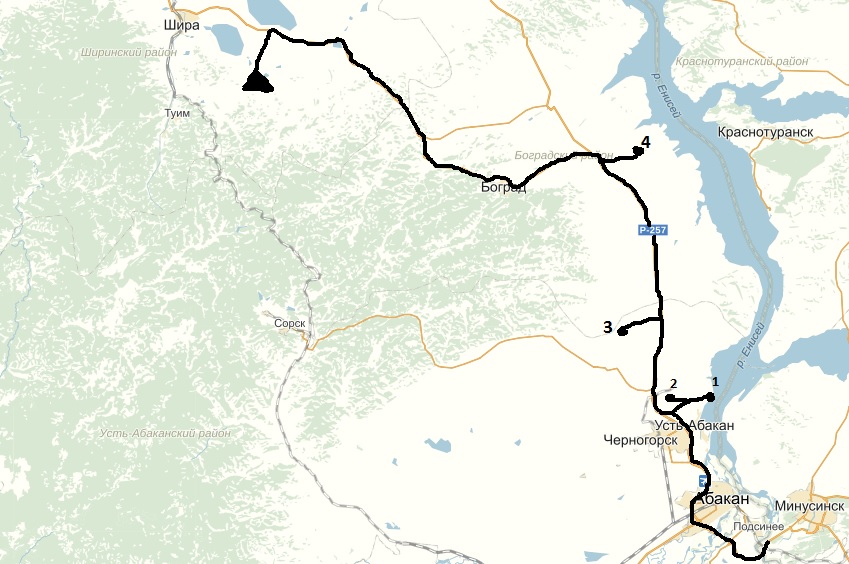 Приложение 2.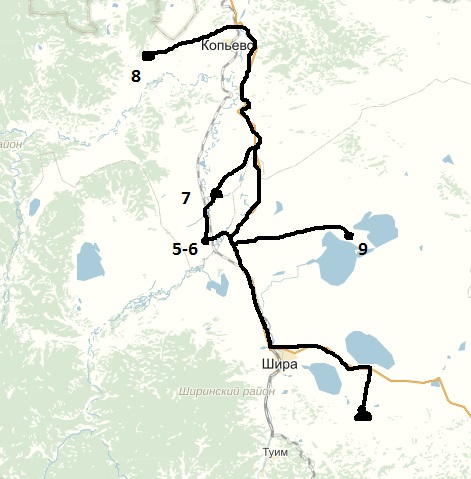 Приложение 3. 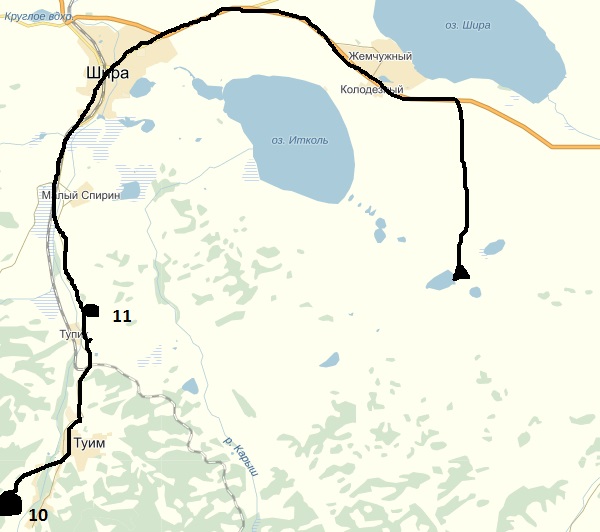 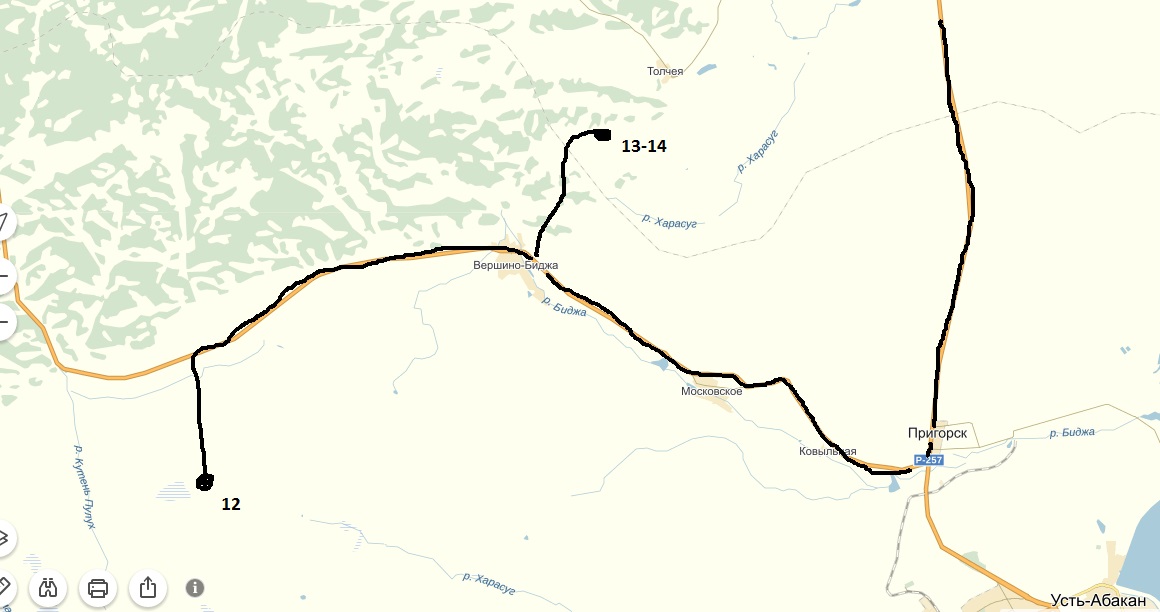 Список литературы:Хакасия. Культура. Отдых. Туризм: альманах/ Бюро Игоря Преминина - Новосибирск, издательский дом "Вояж", 2007.Кустов Ю.И. Заповедник Чазы (проектирование, организация, становление). // Мат-лы сем. Неправительственные природоохранные организации. Абакан, 1997.Прокофьев С.М. Природа Хакасии. Пособие, Абакан, 1993.Древнее культурно-историческое наследие Хакасии А.И. ГотлибБаева Л.Н. Экономическая и социальная география Восточной зоны России / Л.Н. Баева. - Горно-Алтайск, 2001.Готлиб А.И. Археология Хакасско-Минусинского края / А.И. Готлиб, В.С. Зубков, А.И. Поселянин и др. - Абакан: Изд-во ХГУ, 2003.Дублянский В.Н. Занимательная спелеология / В.Н. Дублянский. - Челябинск: Урал LTD, 2000